Cardinal Newman Writing Task Year 6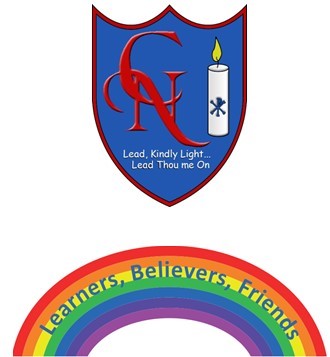 Name:Learning Objective: To write an imaginative, alternative fairy tale using a range of language features, vocabulary and punctuationSuccess CriteriaSelf-assessmentPeer assessmentTeacher assessmentI can take a traditional fairy tale and make imaginative and creative  changes to it, to grab the interest of the readerI can make exciting vocabulary choices including interesting noun phrases and adverbial phrases.I can use the full range of punctuation in my writing Capital letters, full stops. Commas, exclamation marks, question marks, brackets, apostrophes, colons, semi-colonsFeedback:Teacher: